Full DLL listDLLVer test  This checks that all of the files required are loaded on the system and creates a log file named DLLver.log in the folder where it is run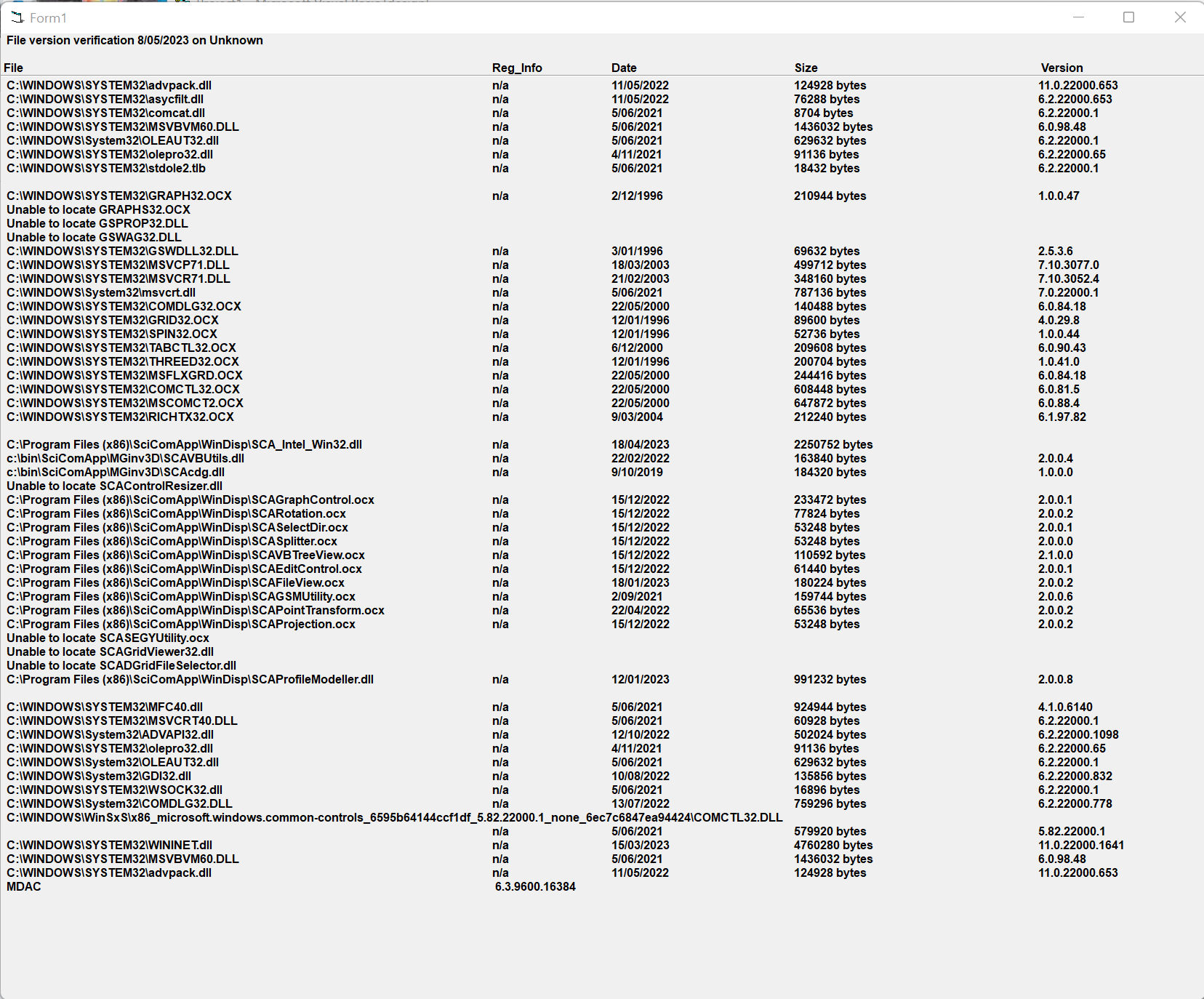 SciCoMap Files test  This tests that all required files are valid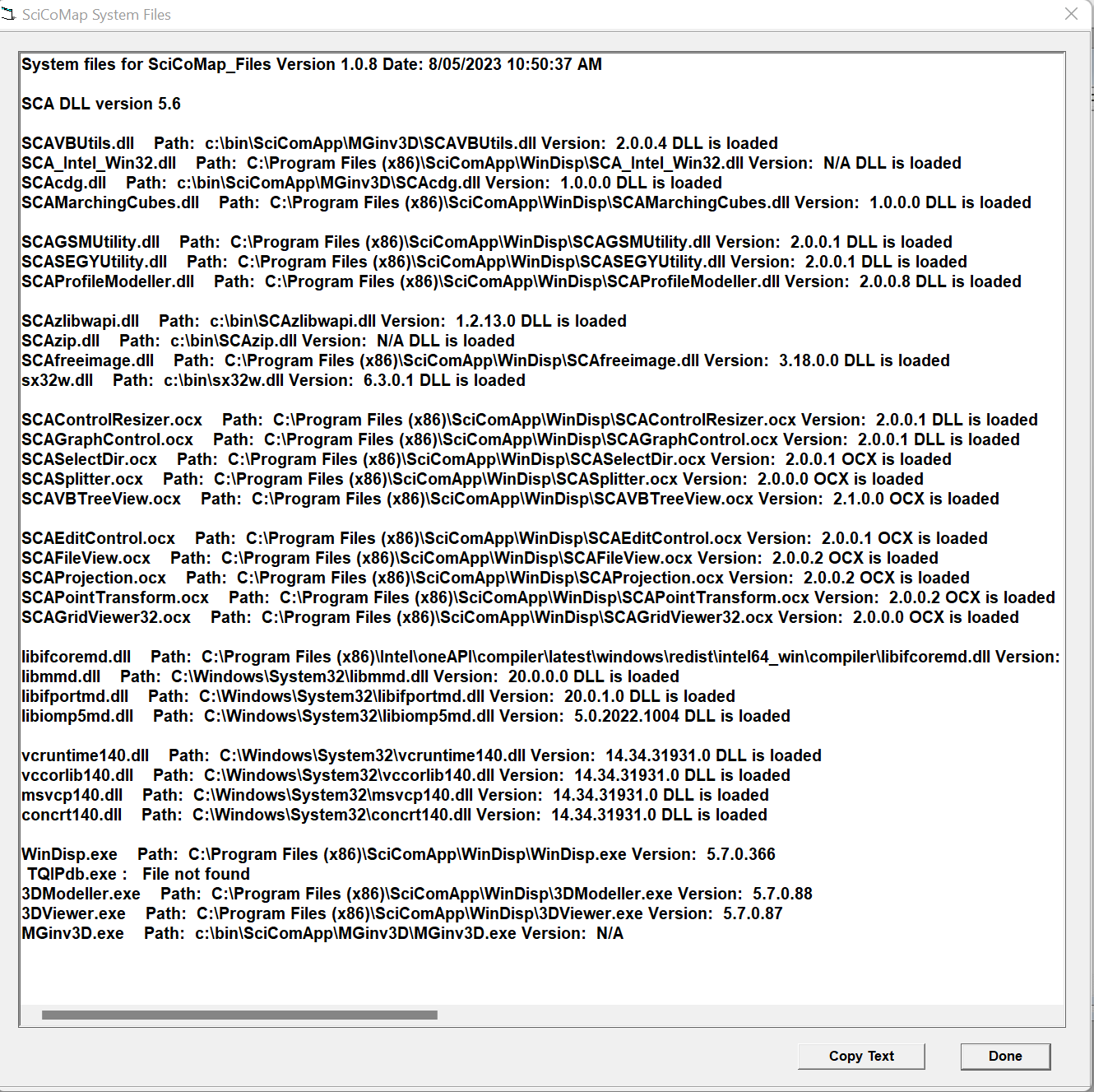 SciCoMap_Environment   This checks  all of the common SCA saved environment settings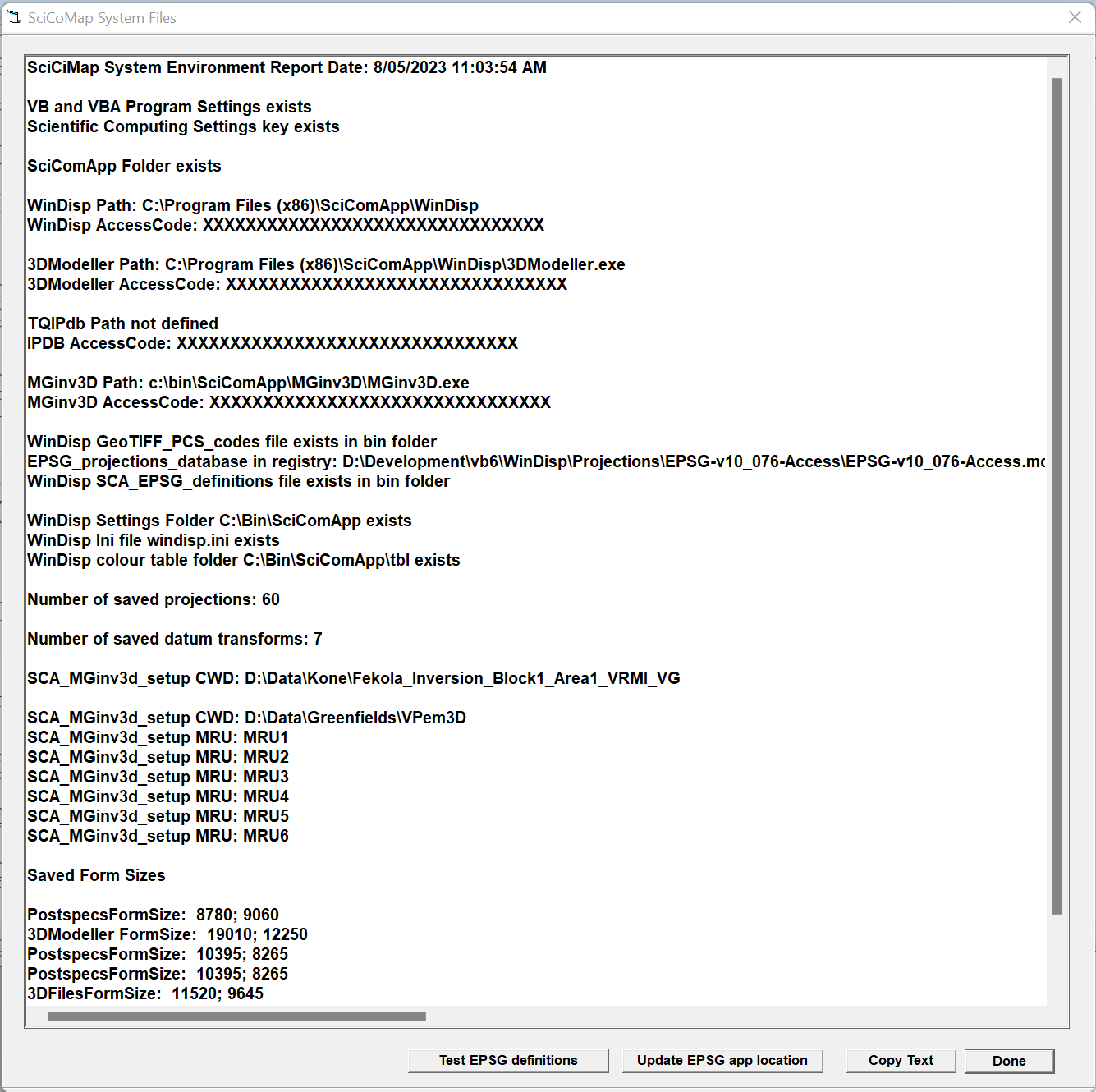 Geosoft DLLVer test  This checks that all of the Geosoft 6.3 API files required are loaded on the system and creates a log file named Geosoft_DLLver.log in the folder where it is run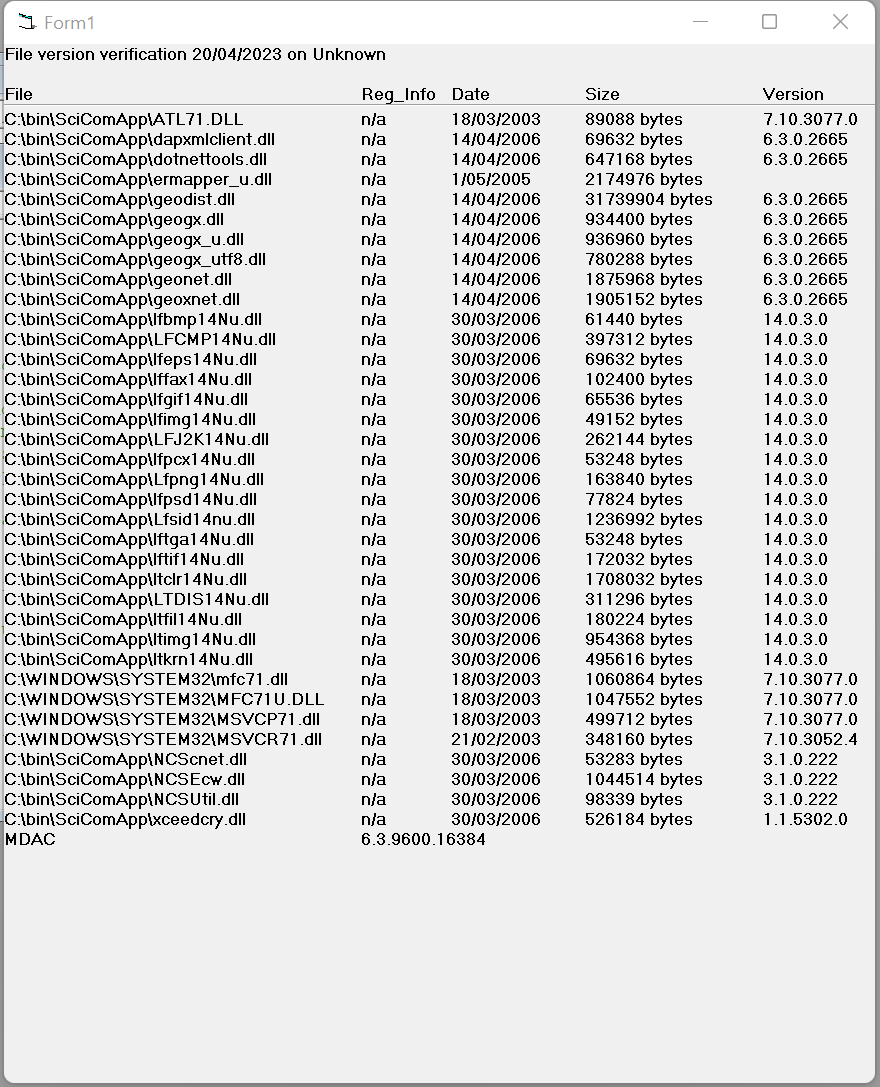 